Note-taking helps you remember information from lectures or reading.Sit close to the instructor to hear better and stay alert.  Taking notes helps you concentrate.Observe with an open and positive mindset.  Refocus when your mind wanders.Mark in your notebook anything the instructor says is important or that will be on a test.Record:  Write or draw images by hand. Use abbreviations and symbols (arrows/lines to show connections, < >, =, { }, *, ?, !!! to show relationships or significance) Draw a box around grouped information.  Think about what you’re hearing and write ideas in your own words. Note any questions you will ask later.  Be brief. List key words and main ideas from the lecture, not every detail. If your instructor is referring to the textbook, write down page numbers in your notes.Write on only one side of the page so you can add information later and/or write test questions on the blank side. Adjust note-taking based on the material.  For some classes, your notes may be mostly pictures and labels.Cornell Note-taking System - a question column and a notes column (see our Success Center hand-out)Outlining – use numbers or bullets to help you organize information by importance	Make a Chart – to simplify and organize informationMind Mapping - may contain pictures, boxes, lists, and sequences to show relationshipsCombination – Using the note-taking system that fits the information.Sources: “Elements of Art mind-map.” Accessed 9 Jul. 2017. francinemassue.weebly.com/examples-of-mind-maps.html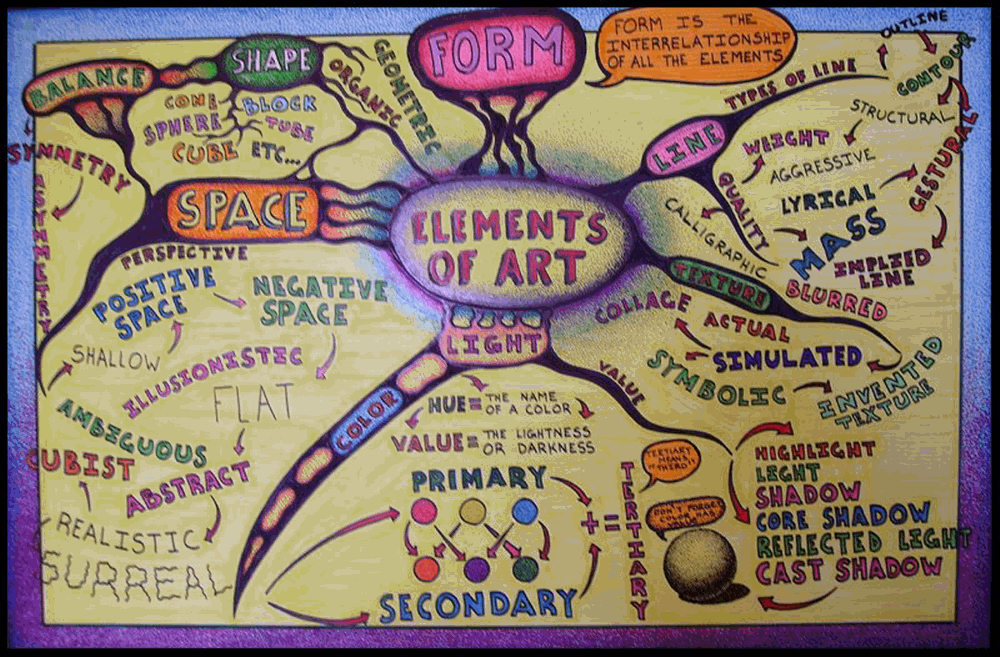 Ellis, Dave. Becoming a Master Student. Houghton Mifflin, 2006.Mueller, Pam A., and Oppenheimer, Daniel M. “The Pen is Mightier than the Keyboard: Advantages of Longhand over Laptop Note Taking.” Sage Journals Psychological Science 23 April 2014. Web 14 Jun, 2017. journals.sagepub.com/doi/abs/10.1177/0956797614524581“Note Taking Tips.” Online image. Web 13 Jun 2017. www.slideshare.net/06021954/note-taking-and-study-techniques-for-highly-effective“Taking Notes.” Center for Teaching and Learning Stanford University.  Web 15 Jun 2017. web.stanford.edu/dept/CTL/Student/studyskills/taking_notes.pdfSUCCESS CENTER: College Note-Taking — OverviewTermsKey Ideas - DefinitionSignificant FiguresSocioculturalFocuses on relationship between social behavior and culture.  Normal & abnormal behavior is defined by family, social group, and culture.Vygotsky,   Darley, Latane’Cognitive